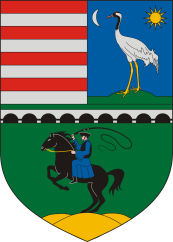 HORTOBÁGY KÖZSÉG ÖNKORMÁNYZATAcím: 4071 Hortobágy Czinege J. u. 1. tel.: (52) 369-021 fax:(52) 589-342 e-mail: phhortobagy@gmail.comHortobágy Község Önkormányzata4071  Hortobágy, Czinege J. u. 1.Munka leírása:Hortobágy, védőnői szolgálat helyiségek , gépészeti szerelése– új fűtésrendszer kiépítése.helye: 4071 Hortobágy, József Attila u.1.S.sz.Rendszer elemek(új radiátorok)Az új radiátor mérete(kötéstáv./hossz)dbAz új radiátoregységára /Nettó Ft/(Purmo radiátort figyelembe véve)Az új radiátor összesen ára  /Nettó Ft/(PURMO radiátort figyelembe véve)1..PURMO CompactC22 600/200022.PURMO CompactC22 300/110013.PURMO CompactC22 600/120014.PURMO CompactC22 600/160015.PURMO Compact C22 600/6002S.sz.megnevezés(egyéb anyagok)egyéb megnevezésedbEgységára /Nettó Ft/Összesen ára /Nettó Ft/6.Herz radiátorszeleptermosztatikus ½”77.Herz visszatérőtorló ½”78.Herz termofejtermofej79.Fűtési csővezeték hálózat kiépítése Steelpres csővezetékből és a hozzátartozó szerelvényekből, idomokból110.Gázvezeték kiépítése,Mérőórahely kialakítás, csövek, szerelvények, idomokacélcső111.Vaillant eco TEC PLUS VUW INT II 286/5-5 kondenzációs gázkazán, füstgázelvezető szettel112.Elektromos szerelési munkák, EPH113.Munkadíj fűtés és gázszerelés1Összesen /Nettó  Forint/Összesen /Nettó  Forint/Összesen /Nettó  Forint/Összesen /Nettó  Forint/Összesen /Nettó  Forint/ÁFA 27%ÁFA 27%ÁFA 27%ÁFA 27%ÁFA 27%Összesen /Bruttó Forint/Összesen /Bruttó Forint/Összesen /Bruttó Forint/Összesen /Bruttó Forint/Összesen /Bruttó Forint/